Английский спрингер-спаниельВыведен в Великобритании в 14 веке в графстве Норфолк.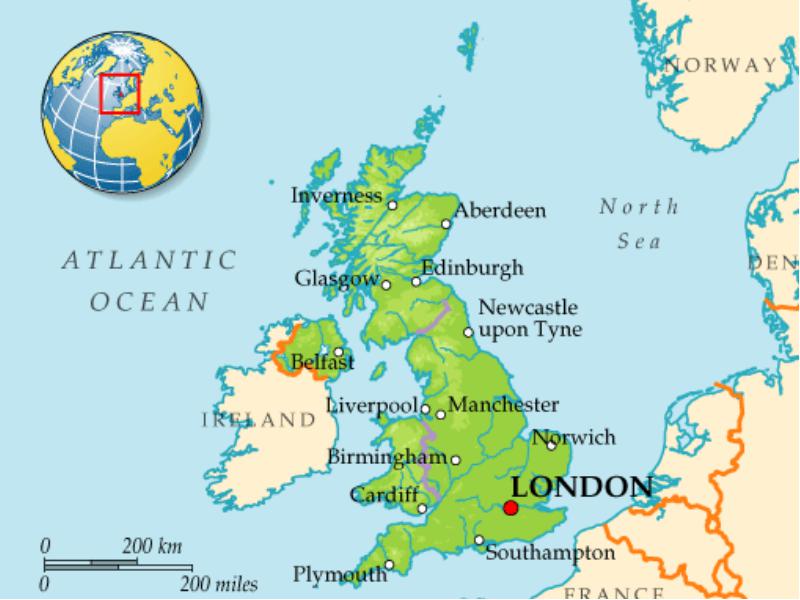 	Английский спрингер-спаниель от природы очень добр, он редко используется в качестве охранника, так как совершенно не склонен к агрессивности, зато как нянька для детей он идеально подходит, ведь он очень осторожен и внимателен во всем. Веселый характер и постоянно игривый настрой не позволяют такому питомцу ни секунды сидеть на месте, за ним постоянно нужно следить, не выпуская его ни на секунду из виду. У таких собак хороший нюх и как только они оказываются на улице, они мгновенно начинают обыскивать и обнюхивать территорию в поисках чего-то необычного и подозрительного. Чрезмерная любознательность позволяет им легко усваивать новые знания, полученные в результате тренировок, которые им просто необходимы для поддержания хорошей физической формы.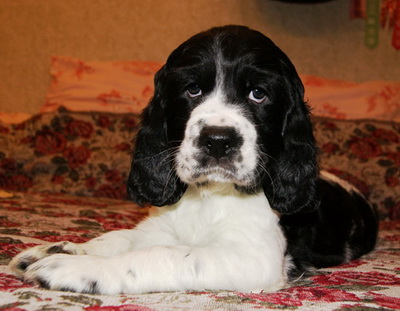 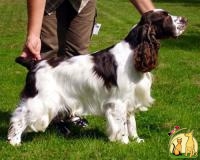 Источники: http://www.zooclub.com.ua/